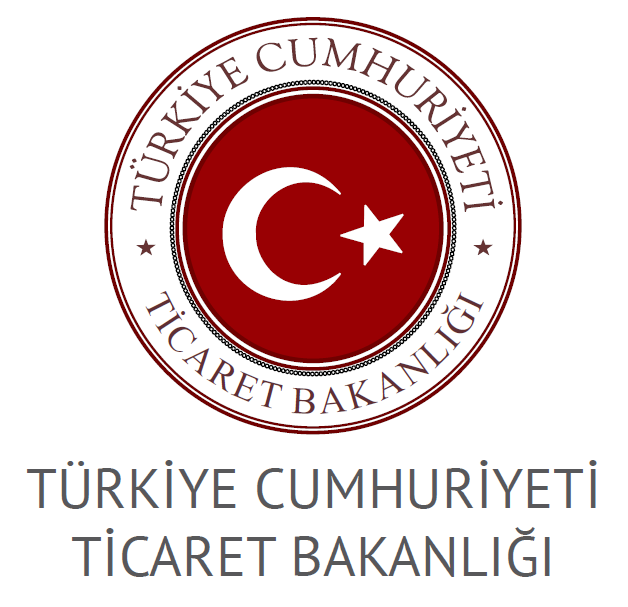 TÜRKİYE TİCARET MERKEZİ(TTM)PROJE ÖN ONAY BAŞVURU FORMUPROJE SAHİBİNE İLİŞKİN BİLGİLER: KURULMASI PLANLANAN TTM’YE İLİŞKİN BİLGİLER:PROJE’NİN GENEL ÖZETİ Projenin amaçlarını ve bu amaçların gerçekleştirilme yöntemini açıklayınız. (Proje için sektörden gelen talepler,  yapılan teknik ve ekonomik analiz ile mali değerlendirmeyi içerecektir.)TTM için seçilen ülke ve şehrin Türkiye’deki sektör açısından önemi ve gerekliliğine dair bilgiler (Pazarın büyüklüğü, sosyo-ekonomik durumu, gelişme potansiyeli, müşteri yapısı, rakip analizleri, SWOT analizi, ihracatımıza yapacağı katkı vb. bilgileri içerecek olup azami 10 sayfada anlatılacaktır.)PROJE BAŞVURU ÖN ONAY FORMUNA EKLENECEK BELGELER:TTM kurulması öngörülen alana ilişkin taslak yerleşim planı Kullanıcı Şirket Talep Yazıları (EK-B) TTM’de Yer Almak İsteyen Kullanıcı Şirketlerin Listesi (EK-C) Önemli Not: Proje Formunda yer alan bilgiler ile forma eklenecek belgelerdeki değişikliklerin proje sahibi tarafından ivedilikle Bakanlığımıza bildirilmesi gerekmektedir.Vergi NumarasıSGK NumarasıUnvanıAdresiTelefonFaksOrtaklık YapısıTİM  %...TOBB %...İşbirliği Kuruluşu %....TİM  %...TOBB %...İşbirliği Kuruluşu %....Temsil ve İlzama Yetkili Kişi/KişilerProjeden Sorumlu Kişi/UnvanıProje Sorumlusu Kişinin İletişim BilgileriTelefonE-PostaProje Sorumlusu Kişinin İletişim BilgileriTalepte Bulunan Kullanıcı Şirket SayısıÜlke/ŞehirKiralanması planlanan Toplam Alan (m²)İdare OfisiEtkinlik AlanıFirma Alanları DiğerKullanıcı Şirketler Tarafından Sergilenecek Ürün Gruplarına İlişkin BilgilerTTM’de Çalışacak Personel Niteliği ve SayısıTTM’nin Kullanıma Açılacağı Tarih